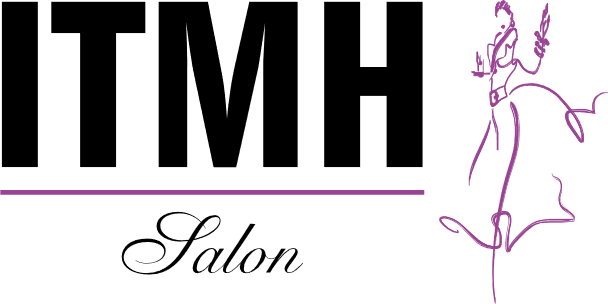 LEASE/RENT SPACE AGREEMENT1. PARTIES Lease or rental space Virtually or Physically, this agreement is made on ______________(date), between______________________________(renter) and ITMH Salon owners. 2. TERMS AND CONDITIONS The renter agrees to rent the space. Rent for space is $_____per hour, day, week, or month (please circle one). Included in the rent is the salon space and basic utilities such as water & electricity. The renter is responsible for the orderliness, cleanliness and sanitation of his/her own space and that of any space or common area that he or she uses. Renter is responsible to pay for any breakage or damages to the space by him/herself or their clients. Renter may decorate space to his/her own taste, excluding paint. The following agreement is for a virtual space or space  ___________________ effective ______________________ (date).3. TERMINATION A renter may be discharged from the premises for disruptive conduct. Any illegal or illicit acts on the premises will be grounds for immediate termination of rental agreement. Smoking is not permitted on the premises. 4. COMPENSATION Rent for each hour, day, week, or month (please circle one) is due in advance on ______________. There will be a $______ late fee each day rent is late. If rent check bounce a fee of $_______ will be applied. If rent is one week late, this will act as notice to vacate and contents of space will be removed and space will be available to rent to another tenant. The renter may not assign this rental or sublet any portion of the premises. The renter may sell retail products with no part of the profit due to ITMH salon. All local, state, and federal taxes resulting from the sale of retail products are the responsibility of the renter selling the products or services. 5. ORDINANCES AND STATUTES The renter shall comply with all statutes, ordinances and requirements of the city of Orleans, the State of Louisiana and Federal authorities. Fines resulting from a failure to be properly licensed or to meet licensing standards are the responsibility of the renter. The renter is a self-employed, independent contractor, not an employee of the owner or Landlord and is responsible for all taxes of any kind related to his/her business. 6. LICENSES The renter, at his/her expense, must maintain a _____________ License if applicable, issued by the State of Louisiana. The license must be publicly displayed on the premises at all times. The renter, at his/her expense, will maintain a current Independent Contractor and/or Renter License as applicable. Licenses must be available for review at all times. 7. ENTIRE AGREEMENT
This agreement may only be modified by a written addendum signed by both parties. Renter’s Name_______________________________________________________Date of birth______________________ Debit Card   _________________________________________________________Expiration date _______________________     CVV __________________________Renter’s Signature _____________________________ Date____________________ If applicable:License #______________________Expires___________________ State _________
Owner’s Signature _______________________________ Date__________________ 